Distanční vzdělávání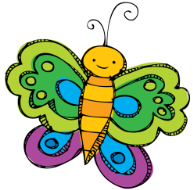 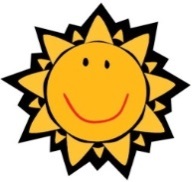 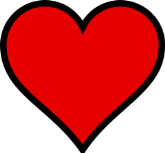 PLÁN ČINNOSTÍ PRO DĚTI Z MATEŘSKÉ ŠKOLY DOLNÍ TŘÍDY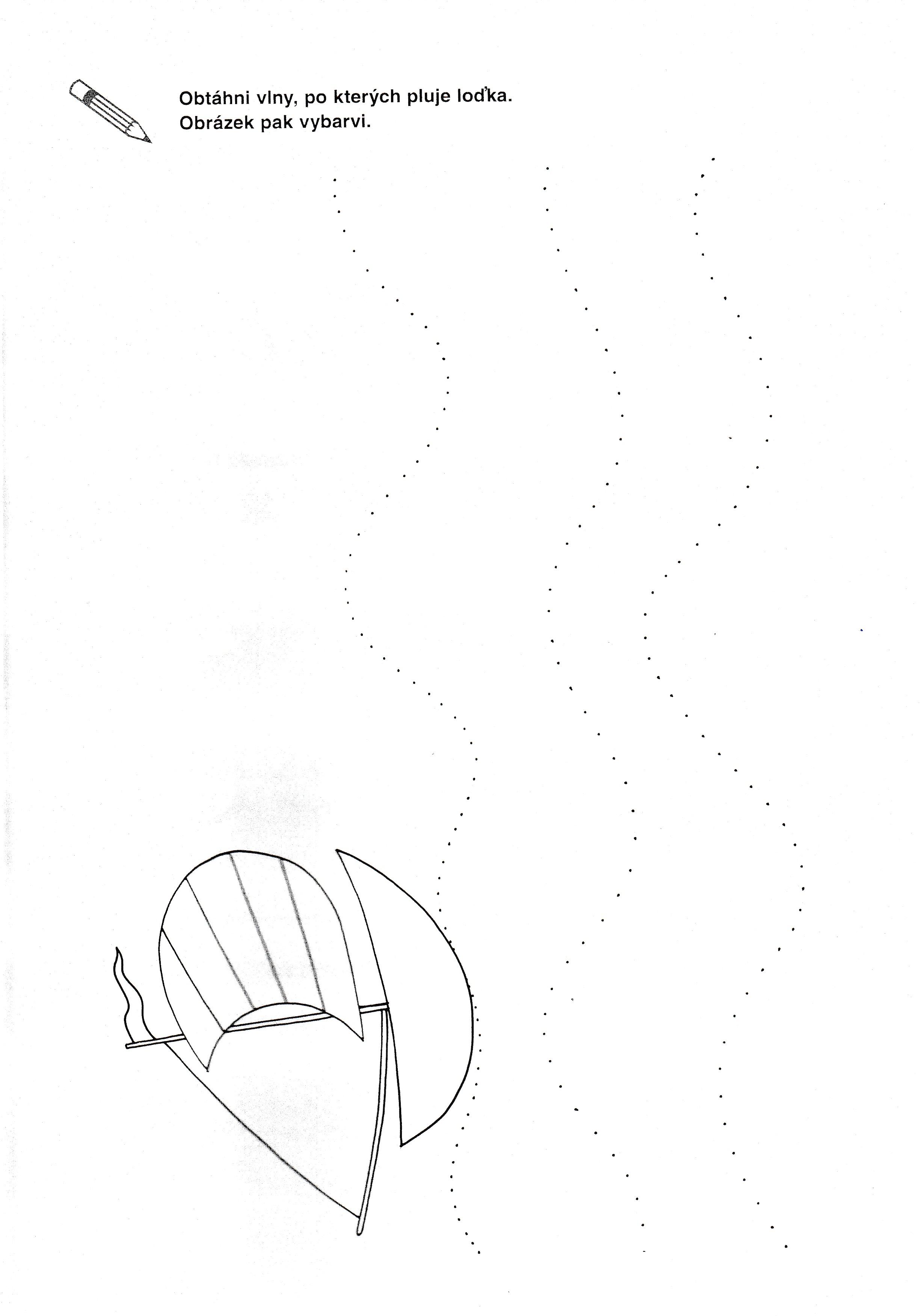 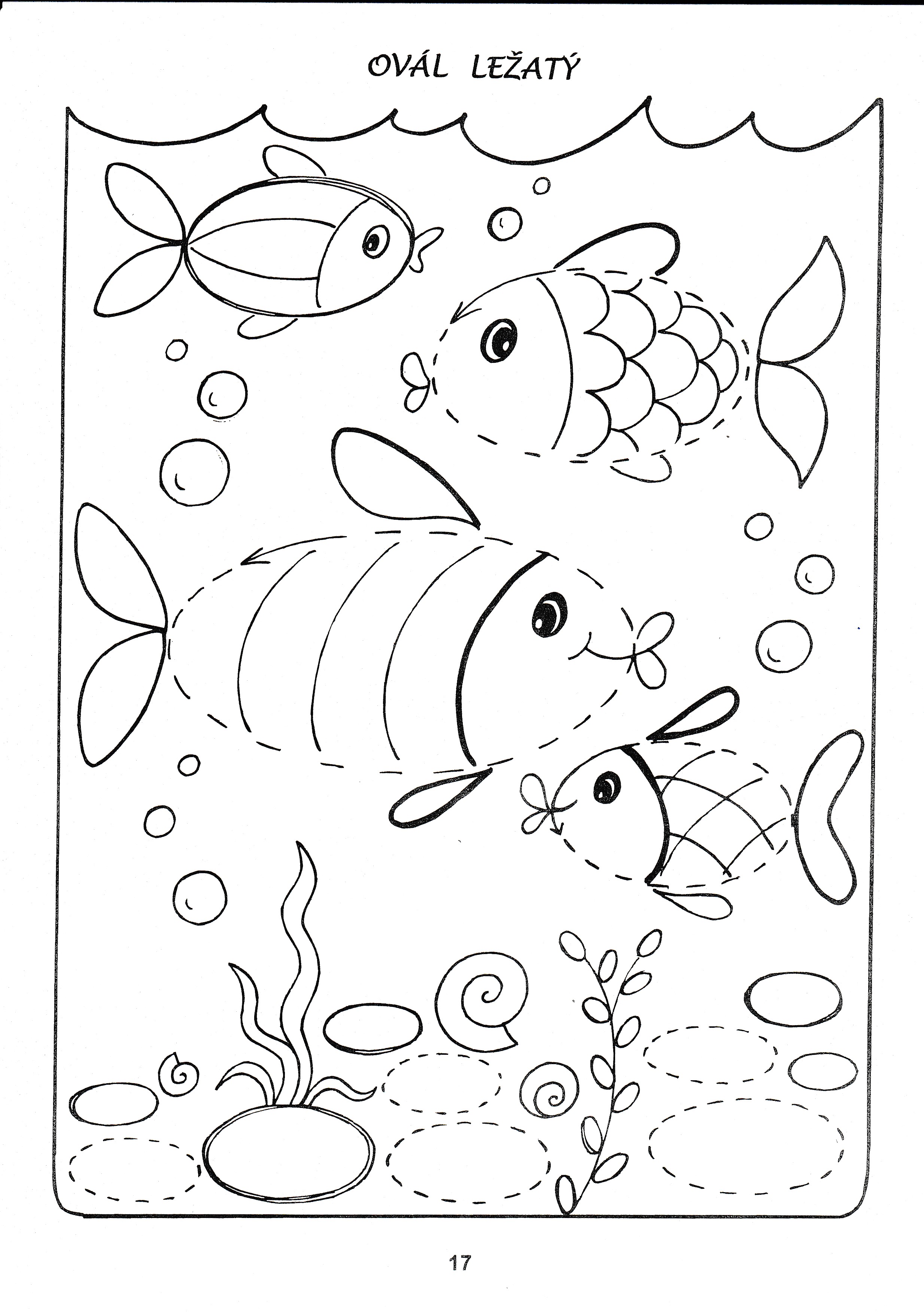 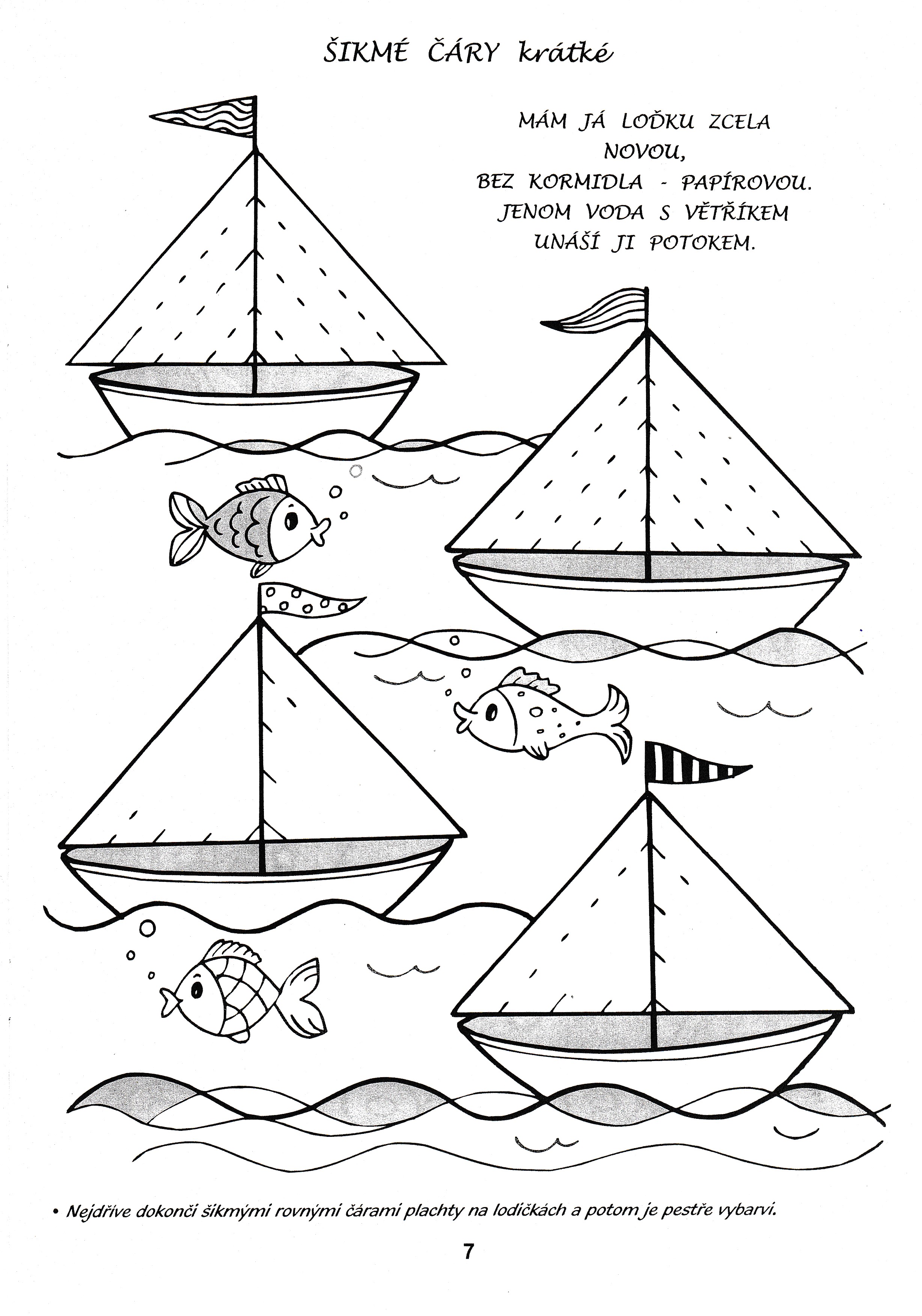 TémaVODA SLAVÍ SVÁTEK      22. 3.  Světový den vodyTéma22. 3. – 26. 3. 2021TémaCílem činností a úkolů je, aby děti porozuměly, že voda je zdroj života, aby si uvědomily, že pitnou vodu je třeba šetřit a věděly, že v přírodě se voda nesmí znečišťovat. Voda bude také zdrojem objevování. Děti by se měly seznámit s tím, co je studánka, rybník, potok a řeka. Projděte si s dětmi „Hledačku“ kolem Lomné. Startujeme od MŠ . Do středy probíhá naše recitační „přehlídka“ viz. plakátek.Úvodní otázkaZaměřte se na vodu doma i v okolí a ptejte dětí:Odkud se bere voda ve vodovodním kohoutku?Proč bychom neměli plýtvat pitnou vodou?Jaký je rozdíl mezi řekou a rybníkem ….?Úvodní videoPusťte dětem následující video o koloběhu vody:https://www.youtube.com/watch?v=Zm_lqw4ui2M&t=42sPohádka pro nejmenší - Jak sluníčko vrátilo štěňátku vodu: https://www.youtube.com/watch?v=1fa7tjPX7MsÚkol týdne„Světový den vody“ – Stezka hledačka – děti budou hledat připravené úkoly, podrobnosti najdete na plotu mateřské školy – každý den od pondělí do neděle 8:30 - 16:00 hod., viz příloha - plakátekVypít každý den sklenici čisté vody .POHYBOVÉ ČINNOSTIVýprava k Mařenčině studánce – udělejte si vycházku k Mařenčině studánce, dětem můžete vyprávět o významu studánek v minulosti, když lidé neměli doma vodovod. Pohybové ztvárnění vody (možná více pro holky) – pusťte dětem písničku, ať si poslechnou, co zpívá dešťová kapka, doporučujeme dát dětem šátek nebo stuhu a nechat volně tanečně improvizovat jako dešťové kapky.https://www.youtube.com/watch?v=a1Tl8Vc67NsDalší úkoly nejen pro předškoláky1)Pokusy a objevy - Co plave na hladině nebo klesá ke dnu?                                 -  Odpařování vody viz. videonahrávka.2) Zvuky vody - vytváření zvuku pomocí vody (přelévání, šplouchání, vhozený předmět do vody, ždímání látky, foukání brčkem do vody..(můžete si vymyslet další zvuky s vodou) viz. videonahrávka.3) Básnička „Dešťové kapičky“ – prstové cvičení viz. videonahrávka.4) Tvoření + gragomotorika – vlnky ve vodě – výtvarné ztvárnění + skládání papírové lodičky  viz. videonahrávka.6)Pracovní listy- „Vlnky „(viz níže příloha), „Rybky „-ovál ležatý (viz níže příloha), „Loďka“- šikmé čáry krátké(viz níže příloha) - vytištěné pracovní listy si můžete vyzvednout v MŠ každý den od 8,00 do 12,008)Zpěv písně s instrumentálním doprovodem úprava lidové písně - nápěv Prší,prší: (text níže)  viz. videonahrávka.Dále doporučujeme:https://edu.ceskatelevize.cz/video/250-kolobeh-vodyDo středy 24. 3. probíhá naše recitační přehlídka. Děkujeme za příspěvky .Pondělí 29. 3 zdobení břízky, nazdobte s dětmi vajíčko a ozdobte břízku ve městě viz. plakátek.Říkanky, písničkyPrší. PršíPrší, prší, jen se lejestudánka se celá chvějea přes malý kamínek,náhle spěchá pramínek.Spěchá, spěchá do daleka,sbírá vody, stále spěchá,potok, říčka, řekaa on stále spěchá.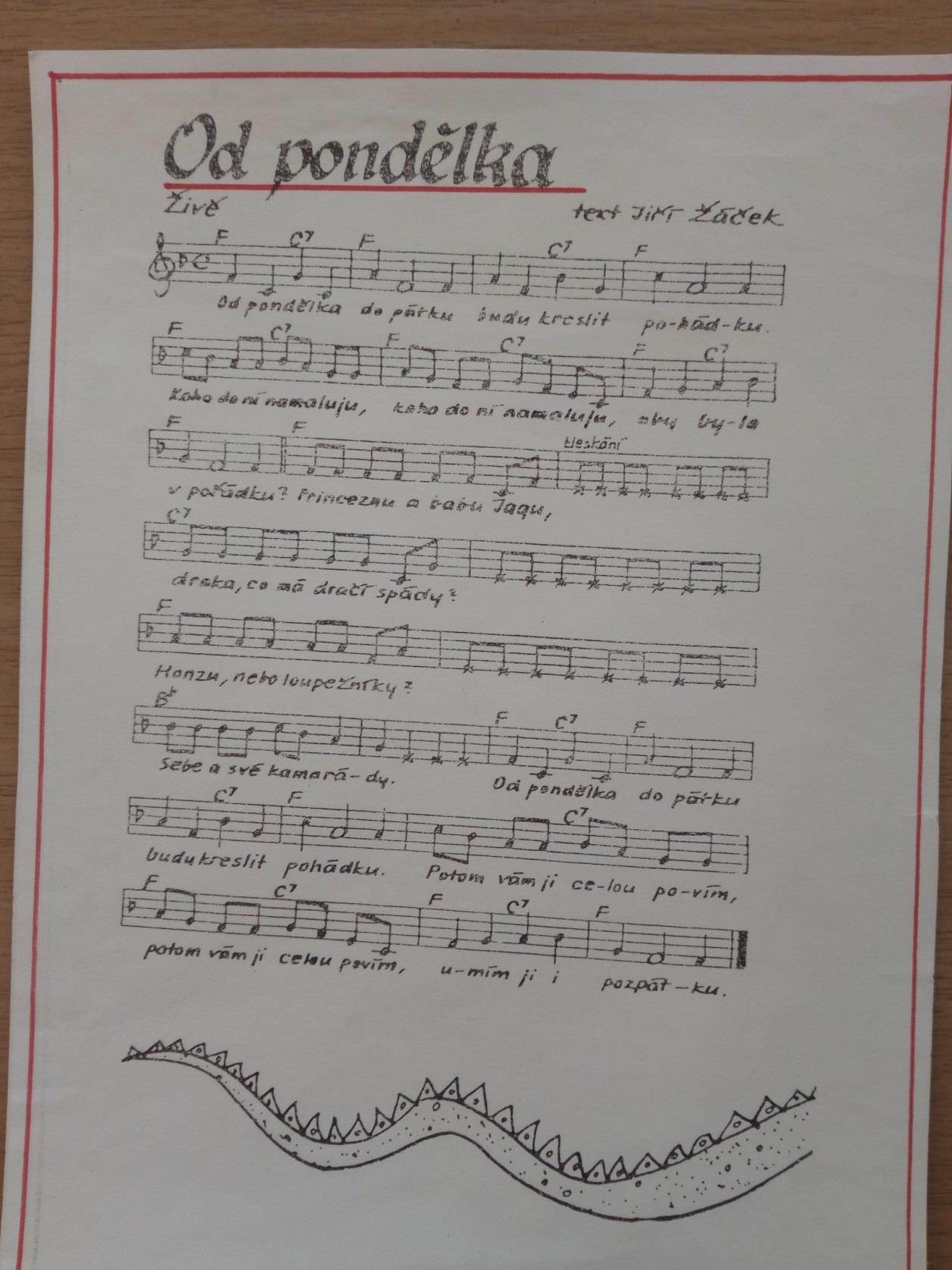 Nápěv písně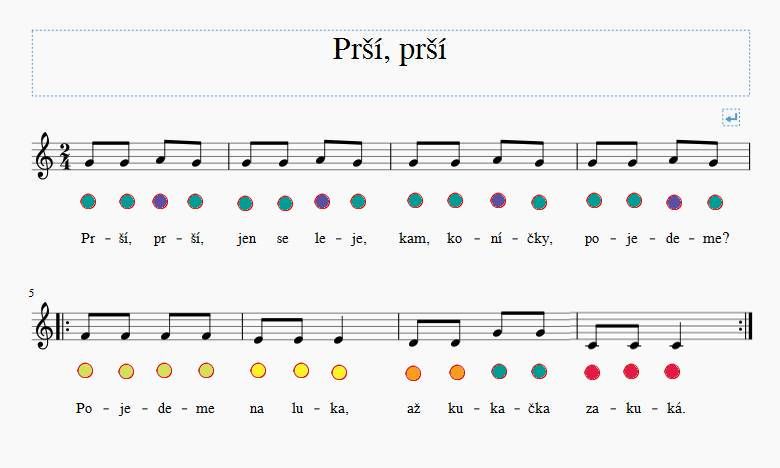 Dešťové kapičky
Dešťové kapičky
dostaly nožičky.
Běhaly po plechu,
dělaly neplechu.
Kocour spal v okapu,
spadly mu na tlapu.
Jejda, ten naříkal,
mňoukal a utíkal!